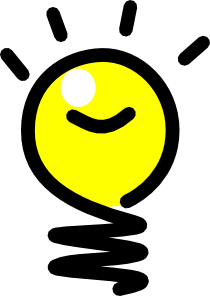 LIGHTBULB!!!!